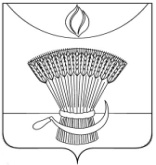 ТАМБОВСКАЯ ОБЛАСТЬАДМИНИСТРАЦИЯ  ГАВРИЛОВСКОГО  РАЙОНАР А С П О Р Я Ж Е Н И Е10.06.2015                                   с. Гавриловка 2-я                              №61-рО приемке образовательных организаций к новому  учебному годуВ соответствии с совместным  письмом Минобрнауки России, МЧС России и Роспотребнадзора от 12.03.2008 №АФ-102/09;43-828-19;05/2050-8-23, приказом Минобрнауки России от 23.07.2008г. №213 «Об организации плановой подготовки образовательных учреждений к новому учебному году (в редакции приказа Министерства образования и науки Российской Федерации от 1.06. 2010  №599), письмом заместителя министра Министерства образования и науки Российской Федерации В.Ш.Каганова «О подготовке к новому учебному году» от 20.05. 2015 года №ВК-1270/12  и в  целях осуществления безопасного функционирования образовательных организаций района в 2015-2016 учебном году:1. Создать комиссию по осуществлению приемки образовательных организаций к новому 2015-2016 учебному году, утвердив её состав  согласно приложению №1.2. Провести приемку образовательных организаций к началу 2014-2015 учебного года согласно графику (приложение №2).  	3. Контроль за исполнением настоящего распоряжения возложить на заместителя главы администрации района Т.В. Григорьеву.И.о.главы администрации района                                                                        С.А. Павлов                                                                                               Приложение №1                                                                                                УТВЕРЖДЕН                                                                                   распоряжением администрации                                                                                    района                                                                                           от  10.06.2015          №61-р                           Состав комиссиипо осуществлению приемки  школк новому учебному годуПриложение №2УТВЕРЖДЕНраспоряжением администрациирайонаот 10.06.2015        №61-рГрафикприемки образовательных организаций  к новому учебному году1Трутнев Виктор Петрович заместитель главы  администрации района, председатель комиссии2Горшкова Тамара Павловнаначальник отдела образования, администрации района, секретарь комиссии3Григорьева Тамара Васильевназаместитель главы  администрации района, член комиссии       4Матчина Светлана Семёновна начальник ТО Управления Федеральной службы по надзору в сфере защиты прав потребителей и благополучия человека по Тамбовской области в г. Рассказово, г.Кирсанове, Рассказовском, Кирсановском, Бондарском, Гавриловском и Умётском районах области (по согласованию), член комиссии 5Загуменникова Светлана Владимировнаответственный секретарь комиссии по делам несовершеннолетних и защите их прав при администрации района, член комиссии6Мелькова Светлана Викторовна инспектор по пропаганде БДД ОГИБДД МОМВД России «Кирсановский» (по согласованию), член комиссии7Рогожин Роман Петровичначальник ОУУП и ПДН отделения полиции с. Гавриловка 2-я МО МВД «Кирсановский», майор полиции (по согласованию), член комиссии8Скопинцев Михаил Матвеевич начальник отдела архитектуры, строительства и коммунального хозяйства, член комиссии 9Филимонов Анатолий Александровичдиректор МБОУ 2-Гавриловской сош, член комиссии10Шитов Алексей Геннадьевич начальник ТОНД по г. Кирсанову, Кирсановскому, Умётскому и Гавриловскому районам (по согласованию), член комиссии 11Шитиков Виталий Викторовичначальник отдела ГО, ЧС, мобилизационной подготовки и общественной безопасности администрации района, член комиссии №п/пНаименование базовой школы (филиала), ДОУ, ДОДДата 1Муниципальное бюджетное общеобразовательное учреждение 2-Гавриловская средняя общеобразовательная школа20.08.20152Булгаковский филиал муниципального бюджетного общеобразовательного учреждения     2-Гавриловской средней общеобразовательной школы20.08.201531- Пересыпкинский филиал муниципального бюджетного общеобразовательного учреждения     2-Гавриловской средней общеобразовательной школы20.08.201541-Гавриловский филиал муниципального бюджетного общеобразовательного учреждения     2-Гавриловской средней общеобразовательной школы 20.08.201552-Пересыпкинский филиал муниципального бюджетного общеобразовательного учреждения     2-Гавриловской средней общеобразовательной школы20.08.20156Чуповский филиал муниципального бюджетного общеобразовательного учреждения     2-Гавриловской средней общеобразовательной школы 20.08.20157Ольшанский филиал муниципального бюджетного общеобразовательного учреждения     2-Гавриловской средней общеобразовательной школы 20.08.20158Синявский филиал муниципального бюджетного общеобразовательного учреждения     2-Гавриловской средней общеобразовательной школы 20.08.20159Козьмодемьяновский филиал муниципального бюджетного общеобразовательного учреждения     2-Гавриловской средней общеобразовательной школы 21.08.201510Осино-Гайский филиал муниципального бюджетного общеобразовательного учреждения     2-Гавриловской средней общеобразовательной школы 21.08.201511Глуховский филиал муниципального бюджетного общеобразовательного учреждения     2-Гавриловской средней общеобразовательной школы 21.08.201512Дмитриевский филиал муниципального бюджетного общеобразовательного учреждения     2-Гавриловской средней общеобразовательной школы 21.08.201513Старорожковский филиал муниципального бюджетного общеобразовательного учреждения     2-Гавриловской средней общеобразовательной школы21.08.201514Муниципальное бюджетное образовательное учреждение детский сад «Солнышко»21.08.201515Муниципальное бюджетное учреждение дополнительного образования детей «Школа искусств»21.08.2015